校園種子實習申請表 HESS Internship Application Form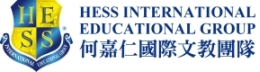 前三期待實習志願序(以數字標示於方框內)Top 3 Application 前三期待實習志願序(以數字標示於方框內)Top 3 Application 前三期待實習志願序(以數字標示於方框內)Top 3 Application 前三期待實習志願序(以數字標示於方框內)Top 3 Application 前三期待實習志願序(以數字標示於方框內)Top 3 Application 前三期待實習志願序(以數字標示於方框內)Top 3 Application  美語教育   幼兒保育 課後輔導   教育行政 外場服務 美語教育   幼兒保育 課後輔導   教育行政 外場服務 美語教育   幼兒保育 課後輔導   教育行政 外場服務 美語教育   幼兒保育 課後輔導   教育行政 外場服務 美語教育   幼兒保育 課後輔導   教育行政 外場服務 美語教育   幼兒保育 課後輔導   教育行政 外場服務前三期待實習地點(以數字標示於方框內)Top 3 Preferred Place前三期待實習地點(以數字標示於方框內)Top 3 Preferred Place前三期待實習地點(以數字標示於方框內)Top 3 Preferred Place前三期待實習地點(以數字標示於方框內)Top 3 Preferred Place前三期待實習地點(以數字標示於方框內)Top 3 Preferred Place台北市______         ____________區新北市________         __________區基隆市  桃園市_______區   新竹市台中市________         __________區彰化市 南投市　嘉義市 台南市 高雄市  宜蘭   　花蓮台北市______         ____________區新北市________         __________區基隆市  桃園市_______區   新竹市台中市________         __________區彰化市 南投市　嘉義市 台南市 高雄市  宜蘭   　花蓮台北市______         ____________區新北市________         __________區基隆市  桃園市_______區   新竹市台中市________         __________區彰化市 南投市　嘉義市 台南市 高雄市  宜蘭   　花蓮台北市______         ____________區新北市________         __________區基隆市  桃園市_______區   新竹市台中市________         __________區彰化市 南投市　嘉義市 台南市 高雄市  宜蘭   　花蓮台北市______         ____________區新北市________         __________區基隆市  桃園市_______區   新竹市台中市________         __________區彰化市 南投市　嘉義市 台南市 高雄市  宜蘭   　花蓮台北市______         ____________區新北市________         __________區基隆市  桃園市_______區   新竹市台中市________         __________區彰化市 南投市　嘉義市 台南市 高雄市  宜蘭   　花蓮台北市______         ____________區新北市________         __________區基隆市  桃園市_______區   新竹市台中市________         __________區彰化市 南投市　嘉義市 台南市 高雄市  宜蘭   　花蓮實習類型 Type實習類型 Type實習類型 Type實習類型 Type實習類型 Type實習類型 Type學期 學年學期 學年學期 學年學期 學年學期 學年學期 學年前三期待實習地點(以數字標示於方框內)Top 3 Preferred Place前三期待實習地點(以數字標示於方框內)Top 3 Preferred Place前三期待實習地點(以數字標示於方框內)Top 3 Preferred Place前三期待實習地點(以數字標示於方框內)Top 3 Preferred Place前三期待實習地點(以數字標示於方框內)Top 3 Preferred Place台北市______         ____________區新北市________         __________區基隆市  桃園市_______區   新竹市台中市________         __________區彰化市 南投市　嘉義市 台南市 高雄市  宜蘭   　花蓮台北市______         ____________區新北市________         __________區基隆市  桃園市_______區   新竹市台中市________         __________區彰化市 南投市　嘉義市 台南市 高雄市  宜蘭   　花蓮台北市______         ____________區新北市________         __________區基隆市  桃園市_______區   新竹市台中市________         __________區彰化市 南投市　嘉義市 台南市 高雄市  宜蘭   　花蓮台北市______         ____________區新北市________         __________區基隆市  桃園市_______區   新竹市台中市________         __________區彰化市 南投市　嘉義市 台南市 高雄市  宜蘭   　花蓮台北市______         ____________區新北市________         __________區基隆市  桃園市_______區   新竹市台中市________         __________區彰化市 南投市　嘉義市 台南市 高雄市  宜蘭   　花蓮台北市______         ____________區新北市________         __________區基隆市  桃園市_______區   新竹市台中市________         __________區彰化市 南投市　嘉義市 台南市 高雄市  宜蘭   　花蓮台北市______         ____________區新北市________         __________區基隆市  桃園市_______區   新竹市台中市________         __________區彰化市 南投市　嘉義市 台南市 高雄市  宜蘭   　花蓮每日可以實習時間(ex. 週一- 12:00過後)每日可以實習時間(ex. 週一- 12:00過後)每日可以實習時間(ex. 週一- 12:00過後)每日可以實習時間(ex. 週一- 12:00過後)每日可以實習時間(ex. 週一- 12:00過後)每日可以實習時間(ex. 週一- 12:00過後)週一週一週一週二週二週二週二週三週三週三週三週三週四週四週四週四週五週五每日可以實習時間(ex. 週一- 12:00過後)每日可以實習時間(ex. 週一- 12:00過後)每日可以實習時間(ex. 週一- 12:00過後)每日可以實習時間(ex. 週一- 12:00過後)每日可以實習時間(ex. 週一- 12:00過後)每日可以實習時間(ex. 週一- 12:00過後)姓名Name姓名Name姓名Name【中文】【英文】【中文】【英文】【中文】【英文】【中文】【英文】【中文】【英文】【中文】【英文】【中文】【英文】【中文】【英文】【中文】【英文】性別Gender性別Gender性別Gender女FEMALE男MALE女FEMALE男MALE女FEMALE男MALE女FEMALE男MALE女FEMALE男MALE女FEMALE男MALE照片Photo照片Photo照片Photo年級Year年級Year年級Year 一年級Freshman     二年級Sophomore  三年級Junior        四年級Senior 一年級Freshman     二年級Sophomore  三年級Junior        四年級Senior 一年級Freshman     二年級Sophomore  三年級Junior        四年級Senior 一年級Freshman     二年級Sophomore  三年級Junior        四年級Senior 一年級Freshman     二年級Sophomore  三年級Junior        四年級Senior 一年級Freshman     二年級Sophomore  三年級Junior        四年級Senior 一年級Freshman     二年級Sophomore  三年級Junior        四年級Senior 一年級Freshman     二年級Sophomore  三年級Junior        四年級Senior 一年級Freshman     二年級Sophomore  三年級Junior        四年級Senior出生日期Date of Birth出生日期Date of Birth出生日期Date of Birth  年/Y   月/M   日/D  年/Y   月/M   日/D  年/Y   月/M   日/D  年/Y   月/M   日/D  年/Y   月/M   日/D  年/Y   月/M   日/D照片Photo照片Photo照片Photo學校名稱Name of School學校名稱Name of School學校名稱Name of School科系/所Major科系/所Major科系/所Major照片Photo照片Photo照片Photo通訊地址Address通訊地址Address通訊地址Address照片Photo照片Photo照片Photo電子郵件Email Address電子郵件Email Address電子郵件Email Address聯絡電話Phone Number聯絡電話Phone Number聯絡電話Phone Number(H)(M)(H)(M)(H)(M)(H)(M)(H)(M)(H)(M)照片Photo照片Photo照片Photo工作經驗 WORKING EXPERIENCE工作經驗 WORKING EXPERIENCE工作經驗 WORKING EXPERIENCE工作經驗 WORKING EXPERIENCE工作經驗 WORKING EXPERIENCE工作經驗 WORKING EXPERIENCE工作經驗 WORKING EXPERIENCE工作經驗 WORKING EXPERIENCE工作經驗 WORKING EXPERIENCE工作經驗 WORKING EXPERIENCE工作經驗 WORKING EXPERIENCE工作經驗 WORKING EXPERIENCE工作經驗 WORKING EXPERIENCE工作經驗 WORKING EXPERIENCE工作經驗 WORKING EXPERIENCE工作經驗 WORKING EXPERIENCE工作經驗 WORKING EXPERIENCE工作經驗 WORKING EXPERIENCE工作經驗 WORKING EXPERIENCE工作經驗 WORKING EXPERIENCE工作經驗 WORKING EXPERIENCE工作經驗 WORKING EXPERIENCE工作經驗 WORKING EXPERIENCE工作經驗 WORKING EXPERIENCE工作期間Duration工作期間Duration工作期間Duration工作期間Duration工作期間Duration工作期間Duration工作期間Duration公司名稱Co. Name公司名稱Co. Name公司名稱Co. Name職稱Position公司所在地Co. Location公司所在地Co. Location公司所在地Co. Location工作內容簡介Job Description工作內容簡介Job Description工作內容簡介Job Description工作內容簡介Job Description工作內容簡介Job Description薪資待遇Salary薪資待遇Salary薪資待遇Salary薪資待遇Salary離職原因Reason for Leaving起START起START訖END訖END訖END訖END訖END公司名稱Co. Name公司名稱Co. Name公司名稱Co. Name職稱Position公司所在地Co. Location公司所在地Co. Location公司所在地Co. Location工作內容簡介Job Description工作內容簡介Job Description工作內容簡介Job Description工作內容簡介Job Description工作內容簡介Job Description薪資待遇Salary薪資待遇Salary薪資待遇Salary薪資待遇Salary離職原因Reason for Leaving年/Y月/M年/Y年/Y年/Y月/M月/M公司名稱Co. Name公司名稱Co. Name公司名稱Co. Name職稱Position公司所在地Co. Location公司所在地Co. Location公司所在地Co. Location工作內容簡介Job Description工作內容簡介Job Description工作內容簡介Job Description工作內容簡介Job Description工作內容簡介Job Description薪資待遇Salary薪資待遇Salary薪資待遇Salary薪資待遇Salary離職原因Reason for Leaving社團經驗 CLUBS/EXTRACURRICULAR ACTIVITIES社團經驗 CLUBS/EXTRACURRICULAR ACTIVITIES社團經驗 CLUBS/EXTRACURRICULAR ACTIVITIES社團經驗 CLUBS/EXTRACURRICULAR ACTIVITIES社團經驗 CLUBS/EXTRACURRICULAR ACTIVITIES社團經驗 CLUBS/EXTRACURRICULAR ACTIVITIES社團經驗 CLUBS/EXTRACURRICULAR ACTIVITIES社團經驗 CLUBS/EXTRACURRICULAR ACTIVITIES社團經驗 CLUBS/EXTRACURRICULAR ACTIVITIES社團經驗 CLUBS/EXTRACURRICULAR ACTIVITIES社團經驗 CLUBS/EXTRACURRICULAR ACTIVITIES社團經驗 CLUBS/EXTRACURRICULAR ACTIVITIES社團經驗 CLUBS/EXTRACURRICULAR ACTIVITIES社團經驗 CLUBS/EXTRACURRICULAR ACTIVITIES社團經驗 CLUBS/EXTRACURRICULAR ACTIVITIES社團經驗 CLUBS/EXTRACURRICULAR ACTIVITIES社團經驗 CLUBS/EXTRACURRICULAR ACTIVITIES社團經驗 CLUBS/EXTRACURRICULAR ACTIVITIES社團經驗 CLUBS/EXTRACURRICULAR ACTIVITIES社團經驗 CLUBS/EXTRACURRICULAR ACTIVITIES社團經驗 CLUBS/EXTRACURRICULAR ACTIVITIES社團經驗 CLUBS/EXTRACURRICULAR ACTIVITIES社團經驗 CLUBS/EXTRACURRICULAR ACTIVITIES社團經驗 CLUBS/EXTRACURRICULAR ACTIVITIES參社期間Duration參社期間Duration參社期間Duration參社期間Duration參社期間Duration參社期間Duration參社期間Duration社團名稱Club Name社團名稱Club Name社團名稱Club Name職稱Position社團隸屬組織Type of Club社團隸屬組織Type of Club社團隸屬組織Type of Club社團隸屬組織Type of Club社團隸屬組織Type of Club社團活動簡介Brief of Club Activity社團活動簡介Brief of Club Activity社團活動簡介Brief of Club Activity社團活動簡介Brief of Club Activity社團活動簡介Brief of Club Activity社團活動簡介Brief of Club Activity社團活動簡介Brief of Club Activity社團活動簡介Brief of Club Activity起START起START訖END訖END訖END訖END訖END社團名稱Club Name社團名稱Club Name社團名稱Club Name職稱Position社團隸屬組織Type of Club社團隸屬組織Type of Club社團隸屬組織Type of Club社團隸屬組織Type of Club社團隸屬組織Type of Club社團活動簡介Brief of Club Activity社團活動簡介Brief of Club Activity社團活動簡介Brief of Club Activity社團活動簡介Brief of Club Activity社團活動簡介Brief of Club Activity社團活動簡介Brief of Club Activity社團活動簡介Brief of Club Activity社團活動簡介Brief of Club Activity年/Y月/M年/Y年/Y年/Y月/M月/M社團名稱Club Name社團名稱Club Name社團名稱Club Name職稱Position社團隸屬組織Type of Club社團隸屬組織Type of Club社團隸屬組織Type of Club社團隸屬組織Type of Club社團隸屬組織Type of Club社團活動簡介Brief of Club Activity社團活動簡介Brief of Club Activity社團活動簡介Brief of Club Activity社團活動簡介Brief of Club Activity社團活動簡介Brief of Club Activity社團活動簡介Brief of Club Activity社團活動簡介Brief of Club Activity社團活動簡介Brief of Club Activity語文能力LANGUAGE PROFICIENCY語文能力LANGUAGE PROFICIENCY語文能力LANGUAGE PROFICIENCY語文能力LANGUAGE PROFICIENCY語文能力LANGUAGE PROFICIENCY語文能力LANGUAGE PROFICIENCY語文能力LANGUAGE PROFICIENCY語文能力LANGUAGE PROFICIENCY語文能力LANGUAGE PROFICIENCY語文能力LANGUAGE PROFICIENCY語文能力LANGUAGE PROFICIENCY語文能力LANGUAGE PROFICIENCY語文能力LANGUAGE PROFICIENCY語文能力LANGUAGE PROFICIENCY語文能力LANGUAGE PROFICIENCY語文能力LANGUAGE PROFICIENCY語文能力LANGUAGE PROFICIENCY語文能力LANGUAGE PROFICIENCY語文能力LANGUAGE PROFICIENCY語文能力LANGUAGE PROFICIENCY語文能力LANGUAGE PROFICIENCY語文能力LANGUAGE PROFICIENCY語文能力LANGUAGE PROFICIENCY語文能力LANGUAGE PROFICIENCY填入符合您能力之相對應數字填入符合您能力之相對應數字填入符合您能力之相對應數字填入符合您能力之相對應數字聽LISTENING聽LISTENING聽LISTENING聽LISTENING聽LISTENING聽LISTENING讀READING讀READING讀READING讀READING說SPEAKING說SPEAKING說SPEAKING說SPEAKING說SPEAKING說SPEAKING寫WRITING寫WRITING寫WRITING寫WRITING填入符合您能力之相對應數字填入符合您能力之相對應數字填入符合您能力之相對應數字填入符合您能力之相對應數字略懂------中等------精熟  1   2    3   4    5略懂------中等------精熟  1   2    3   4    5略懂------中等------精熟  1   2    3   4    5略懂------中等------精熟  1   2    3   4    5略懂------中等------精熟  1   2    3   4    5略懂------中等------精熟  1   2    3   4    5略懂------中等------精熟  1   2    3   4    5略懂------中等------精熟  1   2    3   4    5略懂------中等------精熟  1   2    3   4    5略懂------中等------精熟  1   2    3   4    5略懂------中等------精熟  1   2    3   4    5略懂------中等------精熟  1   2    3   4    5略懂------中等------精熟  1   2    3   4    5略懂------中等------精熟  1   2    3   4    5略懂------中等------精熟  1   2    3   4    5略懂------中等------精熟  1   2    3   4    5略懂------中等------精熟  1   2    3   4    5略懂------中等------精熟  1   2    3   4    5略懂------中等------精熟  1   2    3   4    5略懂------中等------精熟  1   2    3   4    5中文CHINESE中文CHINESE中文CHINESE中文CHINESE英文ENGLISH英文ENGLISH英文ENGLISH英文ENGLISH英文檢定英文檢定英文檢定英文檢定TOEIC         / 990TOEIC         / 990TOEIC         / 990TOEIC         / 990TOEIC         / 990TOEIC         / 990全民英檢         級全民英檢         級全民英檢         級全民英檢         級IELTS          / 9IELTS          / 9IELTS          / 9IELTS          / 9IELTS          / 9IELTS          / 9TOFEL iBT       / 120TOFEL CBT       / 300TOFEL iBT       / 120TOFEL CBT       / 300TOFEL iBT       / 120TOFEL CBT       / 300TOFEL iBT       / 120TOFEL CBT       / 300其他___________其他___________其他___________其他___________電腦技能Computer Skill/Tool電腦技能Computer Skill/Tool電腦技能Computer Skill/Tool Word         Power Point        Outlook Word         Power Point        Outlook Word         Power Point        Outlook Word         Power Point        Outlook Word         Power Point        Outlook Excel Adobe Photoshop Adobe Illustrator Excel Adobe Photoshop Adobe Illustrator Excel Adobe Photoshop Adobe Illustrator Excel Adobe Photoshop Adobe Illustrator其他證照Other Certificate其他證照Other Certificate其他證照Other Certificate其他證照Other Certificate自傳內容可含：個人特質、社團經驗、特殊經歷、生涯規劃、實習期待等。請將此份實習申請書轉成pdf格式檔案，再電郵寄出。如格式有誤，恕不接受申請。如有特殊附件如證照掃描檔、個人作品集、畢業證書、成績單、語言檢定等，亦請以pdf格式檔案附上。本人同意何嘉仁國際文教團隊基於人力資源規畫之徵才需要蒐集個人基本資料；以上所填資料經本人確認屬實，僅提供公司內部留存，若有不實者，本人願負相關法律責任，貴公司亦得無條件終止實習關係。The above information is true to the best of my knowledge. I take full responsibility for any incorrect information.申請人簽名Signature：_______________________  日期Date：________年(Y) ________月(M) ________日(D)